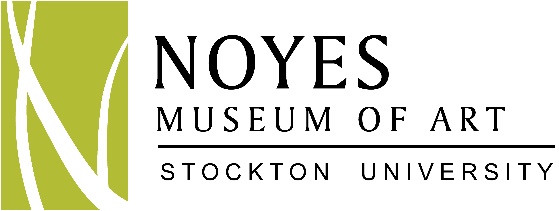 High School Internship OpportunitiesInternships The Noyes Museum of Art of Stockton University presents exciting exhibitions, cultural events, and innovative programs in the arts.  High school interns are offered a chance to make real contributions while gaining experience in the museum field. The Noyes Museum of Art is seeking interns who are mature, energetic, enthusiastic, and self-motivated. These are unpaid positions. Internship ObjectivesThe Museum provides interns with an educational experience where students gain first hand practical knowledge of the museum field.  This program provides the opportunity to learn about aspects of museum operations and to work on projects under the guidance of the Education Director. Selection ProcessInterested candidates must be a junior or senior, have a strong interest in art or art history, have a minimum of a 3.0 grade average, provide two recommendation letters, fill out the application form and email or mail it to Saskia Schmidt, Director of Education (see address information at end of form).  After receipt of the application, candidates of interest will be contacted to schedule an appointment for an interview. Accepted interns must commit to at least 4 Saturdays over the course of the school year or 4 week days during the summer. Interns are encouraged to attend monthly Museum events and activities. Potential ProjectsInterns will become acquainted with the general functions and operations of the Museum. Interns will be supervised by the Education Director. EducationAssist Director of Education with children’s art classes Summer interns: Assist with summer art camps for children  Train to become a museum guide, leading school tours for young childrenAdditional programs: children’s activities, special event projects, and assistance with the “Young at Art” GalleryHigh School Internship Application: 2018 -2019Specify Internship Program for which you are applying:Last Name						First Name					High School						Projected Graduation Date    Home Address    								E-mail Address				 	Phone Number			Parent’s/Guardian’s Last Name			First Name					Parent’s/Guardian’s Phone Number		Cell Phone Number						Parent’s/Guardian’s Email Address	I give my child _____________________________ permission to participate in The Noyes Museum of Art’s High School Internship Program.Parent’s/Guardian’s Signature			Date											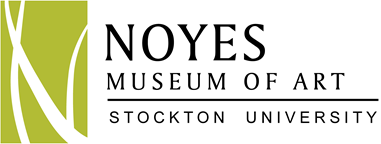 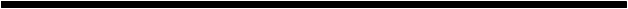 Please complete the following essay topic. It should be between 300-500 words. (Attach a separate sheet to application)Why are you interested in participating in an internship at the Noyes Museum of Art?Your Availability - Interns must work with a set schedule, agreed upon in advance, for a minimum of 4 Saturdays over the course of the school year or 4 weekdays during the summer months:Hours of Operation - Kramer Hall (Hammonton): Mon. – Fri. 9:30am–4:30pm; Arts Garage: (Atlantic City) Wed.-Sun.:11am-6pm References - not related to applicant (One reference must be a teacher):Name			Phone Number	E-mail Address			Relationship    Name			Phone Number	E-mail Address			Relationship    Name of your art teacher:Name			Phone Number			Name of School Email Address    How did you learn about this program (check all that apply)? Email or mail your application, essay, and a letter of recommendation to:Attn.: Saskia Schmidt, Director of EducationThe Noyes Museum of Art of Stockton University Kramer Hall30 Front StreetHammonton, NJ 08037609.652.1776 x5200Saskia.Schmidt@Stockton.edu ____ Spring 2018 Deadline 1/10/18              ____ Spring 2019 Deadline 1/10/19             ____ Summer 2018 Deadline 6/1/18             ____ Summer 2019 Deadline 6/1/19             ____ Fall 2018 Deadline 8/1/18              ____ Fall 2019 Deadline 8/1/19             __________Sunday__________Monday__________Tuesday__________Wednesday__________Thursday__________Friday__________Saturday__________Noyes Website___________Visit to the Noyes__________Former Noyes Intern___________Other (please specify)___________________________________Other (please specify)________________________